PROYECTO DE MODIFICACIÓN DE LA LEY DE HACIENDA DEL MUNICIPIO DE TEMAX.Título Cuarto, Capítulo VIII.- Derechos por Servicios de Panteón. Se modifica la fracción l, y se añaden dos incisos; se modifica la fracción ll; se deroga la fracción X y se añaden dos incisos; y se deroga la fracción XI del artículo 119, que queda de la siguiente manera:"Artículo 119.- Los derechos a que se refiere este capítulo se causarán y pagarán de conformidad con las siguientes tarifas:l.- Por el derecho de uso de bóvedas o fosas en los panteones municipales: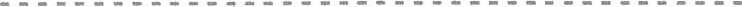 $3,ooo.oo a) Uso temporal a tres años: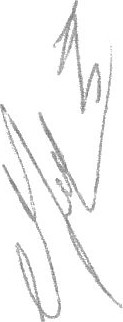 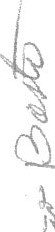 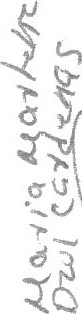 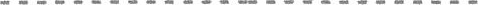 $8,ooo.oob) uso a perpetuidad: - - - - - - - -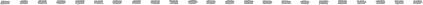 ll.- Por el derecho de uso a perpetuidad de osario o cripta en los$3,ooo.oo panteones municipales: - - - - - - - - - - - - III a IX.- .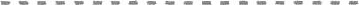 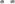 X.- Se derogaXI.- Por renovación del permiso de uso temporal de bóvedas o fosas$300.00" en los panteones municipales, hasta por un año más. - - - - - - - - - - -INICIATIVA DE LA LEY DE INGRESOS DEL MUNICIPIO DE TEMAX, YUCATÁN, PARA ELEJERCICIO FISCAL 	:TITULO PRIMERODISPOSICIONES GENERALESCAPITULO 1De la Naturaleza y Objetivos de la LeyArtículo 1 La presente Ley es de orden público y de intereses social, y tienen por objeto establecerlos ingresos que percibirá la Hacienda Pública de Municipio de Temax, Yucatán, a través de su Tesorería Municipal, durante el ejercicio fiscal de año 2021.Artículo 2.- Las personas domiciliadas dentro del Municipio de Temax, Yucatán, que tuvieren bienes en su territorio o celebren actos que surtan efectos en el mismo, están obligados a contribuir para los gastos públicos de la manera que dispongan ia presente ley, así como la Ley de Hacienda del Municipio para el Municipio de Temax, Yucatán, ei Código Fiscal dei Estado de Yucatán y los demás ordenamientos fiscales de carácter local yfederal.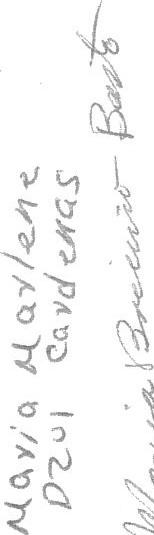 Artículo 3.- Los ingresos que se recaudan por los conceptos señalados en la presente ley, se destinarán a sufragar los gastos públicos establecidos y autorizados en el Presupuesto de Egresos del Municipio de Temax, Yucatán, así como en lo dispuesto en los convenios de coordinación y en las leyes en que se fundamenten.CAPITULO llDe los Conceptos de Ingresos y sus PronósticosArtículo 4.- Los conceptos por los que la Hacienda Pública del Municipio de Temax, Yucatán, percibirá ingresos, serán los siguientes:Impuestos;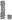 	ll.	Derechos;Contribuciones de Mejoras;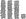 	IV.	Productos;		Aprovechamiento;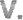 Participaciones federales y estatales;Aportaciones, yIngresos ExtraordinariosArtículo 5.- Los ingresos que la Tesorería Municipal de Temax, Yucatán, calcula recaudar durante el Ejercicio Fiscal del año 2021 , en concepto de Impuestos, son los siguientes: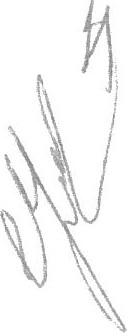 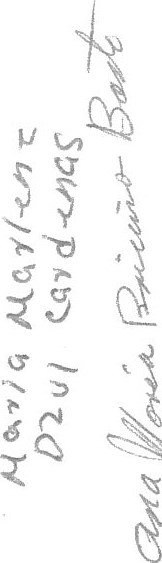 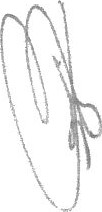 Artículo 6.- Los ingresos que la Tesorería Municipal de Temax, Yucatán, calcula recaudar durante elEjercicio Fiscal del año 2021 , en concepto de Derechos, son los siguientes:Artículo 7.- Los ingresos que la tesorería Municipal de Temax, Yucatán, calcula recaudar durante el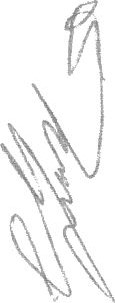 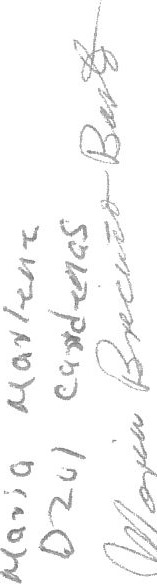 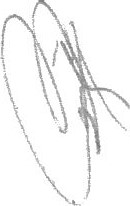 Ejercicio Fiscal del año 2021 , en concepto de Contribuciones de Mejoras, son los siguientes:Artículo 8.- Los ingresos que la Tesorería Municipal de Temax, Yucatán, calcula recaudar durante el Ejercicio Fiscal dei año 2021, en concepto de Productos, son los siguientes: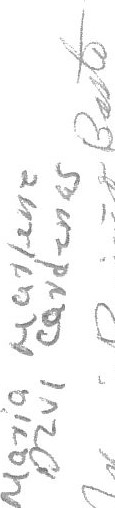 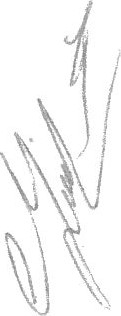 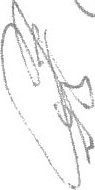 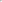 Artículo 9.- Los ingresos que la Tesorería Municipal de Temax, Yucatán, calcula recaudar durante elEjercicio Fiscal del año 2021, en concepto de Aprovechamientos, son los siguientes:Artículo 10.- Los ingresos que la Tesorería Municipal de Temax, Yucatán, calcula recaudar durante el Ejercicio Fiscal del año 2021 , en concepto de Participaciones, son los siguientes:os que la Tesorería Municipal de Temax, Yucatán, calcula recaudar durante el Ejercicio Fiscal del año 2021 , en concepto de Aportaciones, son los siguientes: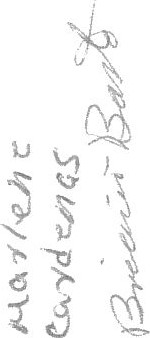 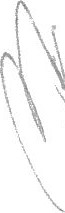 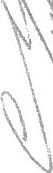 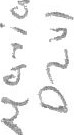 Artículo 12.- Los ingresos que la Tesorería Municipal de Temax, Yucatán, calcula recaudar durante elEjercicio Fiscal del año 2021 , en concepto de Ingresos Extraordinarios, son los siguientes:Artículo 13.- Las contribuciones causadas en ejercicios fiscales anteriores, pendientes de liquidación, o pago se cubrirán de conformidad con las disposiciones legales que rigieron en la época en que se causaron.Artículo 14.- El pago de las contribuciones se acreditará con el recibo oficial expedido por la Tesorería del Municipio de Temax, Yucatán o con los formatos de declaración sellados y tarjados por la misma Tesorería o por las Instituciones bancarias autorizadas para tal efecto.Artículo 15.- Las contribuciones se causarán, liquidarán y recaudarán en los términos de la Ley de Hacienda para el Municipio de Temax Yucatán, y a falta de disposición procedimental expresa, se aplicarán supletoriamente el Código Fiscal del Estado de Yucatán y el Código Fiscal de la Federación, respectivamente.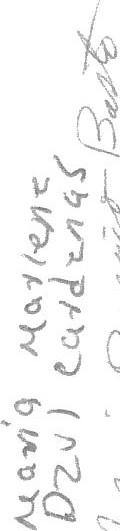 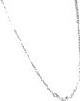 Artículo 16.- El Ayuntamiento de Ternax, Yucatán podrá celebrar con el Gobierno Estatal los convenios necesarios para coordinarse administrativamente en las funciones de recaudación, comprobación, determinación y cobranza de las contribuciones y créditos fiscales estatales y federales.De igual manera, el Ayuntamiento de Temax, podrá establecer programas de apoyo a los deudores de la Tesorería, mediante acuerdos autorizados por el H. Cabildo.Tra n sito r i o:Artículo único.- Para poder percibir aprovechamientos vía infracciones por faltas administrativas, el Ayuntamiento deberá contar con los reglamentos municipales respectivos, los que establecerán los montos de las sanciones correspondientes.mpuestosmpuestos sobre los ingresos32,615.00mpuesto sobre Diversiones y Espectáculos Públicos32,615.oompuestos sobre el patrimonio150,621.00Impuesto Predial1501621.00puestos sobre la producción, el consumo y las transacciones54,537.ooImpuesto Sobre Adquisición de Inmuebles54,537 mccesorios0.00s Impuestos0.00mpuestos no comprendidos en las fracciones de la Ley de Ingresos usadas en ejercicios fiscales anteriores pendientes de liquidación o ago0.00erechos193,064.00erechos por el uso, goce, aprovechamiento o explotación de bienes del ominio publico22,760-00e tos derechos por el uso y aprovechamiento de los bienes de dominio público el patrimonio municipal22760.00erechos por 'a prestación de servicios148/22.00or licencias y permisos21 ,482.ooe los servicios que presta la dirección de desarrollo urbano0.00e los derechos por los•servicios que presta el catastro municipal0.00erechos por servicios de vigilancia4,610.00erechos por servicios de limpia16,893.ooerecho por servicio de agua potable73,244.ooerecho por servicios de rastro8,981erechos por servicios de panteones23,612.00erechos por los servicios de la Unidad de Acceso a la Información Pública0.00erechos por setvicio de alumbrado público0.00derechos21 ,482.ooos sen.'icios prestados por el ayuntamiento21 ,482.00Accesorios0.00Derechos no comprendidos en las fracciones de la Ley de Ingresos causadas en ejercicios fiscales anteriores pendientes de liquidación o pagos0.00Contribuciones de mejoras5,465.00Contribución de mejoras por obras públicas5,465.ooContribuciones	Especiales 	por 	MejorasEspeciales porporObrasContribucionesContribucionesMejoras por Servicios0.00Contribuciones de Mejoras no comprendidas en las fracciones de la Ley de Ingresos causadas en ejercicios fiscales anteriores pendientes de liquidación o pagoContribuciones de Mejoras no comprendidas en las fracciones de la Ley de Ingresos causadas en ejercicios fiscales anteriores pendientes de liquidación o pagoContribuciones de Mejoras no comprendidas en las fracciones de la Ley de Ingresos causadas en ejercicios fiscales anteriores pendientes de liquidación o pagoContribuciones de Mejoras no comprendidas en las fracciones de la Ley de Ingresos causadas en ejercicios fiscales anteriores pendientes de liquidación o pagoContribuciones de Mejoras no comprendidas en las fracciones de la Ley de Ingresos causadas en ejercicios fiscales anteriores pendientes de liquidación o pago0.000.000.00PRODUCTOS114,875.ooProductos de tipo corriente20,662.oo20,662.ooProductos Financieros20,662.0020,662.00Otros Productos0.000.00Productos de capital94,213.oo94,213.ooProductos Derivados de Bienes Inmuebles85,4720085,47200Productos Derivados de Bines Muebles8,741 .oo8,741 .ooProductos no comprendidos en las fracciones de ia Ley de Ingresos causadas en ejercicios fiscales anteriores pendientes de liquidación o pago0.000.00provechamientos15,547.0015,547.00provechamientos de tipo corriente15,547.oo15,547.oo15,547.ooInfracciones por faltas administrativas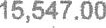 Infracciones por faltas de carácter fiscal0.000.000.00anciones por falta de pago oportuno de crédito fiscal0.000.000.00provechamiento derivado de recursos transferidos al municipio0.000.000.00provechamientos diversosAprovechamientos de capital0.00Aprovechamientos no comprendidos en las fracciones de la Ley de Ingresos causadas en ejercicios fiscales anteriores pendientes de liquidación o pago0.000.000.00Participaciones15'288,013.00 culo 11.- Los ing Aportaciones$ 18,2145670.00Ingresos por ventas de bienes y serviciosIngresos por ventas de bienes y servicios$ 0.00$ 0.00Ingresos por ventas de bienes y servicios de organismosIngresos por ventas de bienes y servicios de organismos$ 0.00$ 0.00Ingresos por ventas de bienes y servicios producidos en establecimientosdel Gobierno CentralIngresos por ventas de bienes y servicios producidos en establecimientosdel Gobierno Central$ 0.00$ 0.00Transferencias, Asignaciones, Subsidios y Otras AyudasTransferencias, Asignaciones, Subsidios y Otras Ayudas$ 0,00$ 0,00Transferencias Internas y Asignaciones del Sector PúblicoTransferencias Internas y Asignaciones del Sector Público$ 0.00$ 0.00Transferencias del Sector PúblicoTransferencias del Sector Público$ 0.00$ 0.00Subsidios y SubvencionesSubsidios y Subvenciones$ 0.00$ 0.00Ayudas socialesAyudas sociales$ 0.00$ 0.00Transferencias de Fideicomisos, mandatos y análogosTransferencias de Fideicomisos, mandatos y análogos$ 0.00$ 0.00Convenio con el gobierno del estado para el pago de laudo de los trabajadoresConvenio con el gobierno del estado para el pago de laudo de los trabajadores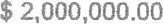 Ingresos derivados de financiamientosIngresos derivados de financiamientos$ 0.00$ 0.00Endeudamiento internoEndeudamiento interno$ 0.00$ 0.00L TOTAL DE INGRESOS QUE EL MUNICIPIO DE TEMAX, YUCATÁNERCIBIRÁ DURANTE EL EJERCICIO FISCAL 2021, ASCENDERÁ A:L TOTAL DE INGRESOS QUE EL MUNICIPIO DE TEMAX, YUCATÁNERCIBIRÁ DURANTE EL EJERCICIO FISCAL 2021, ASCENDERÁ A:L TOTAL DE INGRESOS QUE EL MUNICIPIO DE TEMAX, YUCATÁNERCIBIRÁ DURANTE EL EJERCICIO FISCAL 2021, ASCENDERÁ A:L TOTAL DE INGRESOS QUE EL MUNICIPIO DE TEMAX, YUCATÁNERCIBIRÁ DURANTE EL EJERCICIO FISCAL 2021, ASCENDERÁ A:S 36, 069,407.OOS 36, 069,407.OOS 36, 069,407.OOS 36, 069,407.OO